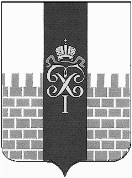 МЕСТНАЯ АДМИНИСТРАЦИЯ МУНИЦИПАЛЬНОГО ОБРАЗОВАНИЯ ГОРОД ПЕТЕРГОФ____________________________________________________________________________                       ПОСТАНОВЛЕНИЕ от «14 »   марта  2022                                                                                                 № 16В соответствии с Бюджетным кодексом Российской Федерации, Положением о бюджетном процессе в МО город Петергоф и Постановлением местной администрации муниципального образования город Петергоф № 150 от 26.09.2013 года «Об утверждении Положения о Порядке разработки, реализации и оценки эффективности муниципальных программ и о Порядке разработки и реализации  ведомственных целевых программ и планов по непрограммным расходам местного бюджета МО г. Петергоф» местная администрация муниципального образования город Петергоф		ПОСТАНОВЛЯЕТ:1.Внести изменения в постановление местной администрации муниципального образования город Петергоф от 29.10.2021 №124 (с изменениями от 10.02.2022) «Об утверждении ведомственной целевой программы «Осуществление благоустройства территории муниципального образования» на 2022 год» (далее Постановление): Приложение №1к ведомственной целевой программе изложить в редакции согласно приложению, к настоящему постановлению.                                                                                                               2.Приложения к ведомственной целевой программе №№ 2,3,4,5,5-1,6 оставить без изменений.3.Постановление вступает в силу с даты официального опубликования.4.Контроль за исполнением настоящего постановления оставляю   за собой. Глава местной администрации муниципального образования  город Петергоф                                                                                                      Т.С. ЕгороваПриложение к Постановлению МА МО город Петергоф от 14.03. 2022г. № 16Утверждаю Глава МА МО    г. Петергоф  _______________ Т.С. Егорова.ВЕДОМСТВЕННАЯ ЦЕЛЕВАЯ   ПРОГРАММА«Осуществление благоустройства территории                                                          муниципального образования» на 2022 год.Наименование вопроса (вопросов) местного значения, к которому относится программа:-организация благоустройства территории муниципального образования в соответствии с законодательством в сфере благоустройства, включающая:-обеспечение проектирования благоустройства при размещении элементов благоустройства;-содержание внутриквартальных территории в части обеспечения ремонта покрытии, расположенных на внутриквартальных территориях, и проведения санитарных рубок (в том числе удаление аварийных, больных деревьев и кустарников) на территориях, не относящихся к территориям зелёных насаждений в соответствии с законом Санкт-Петербурга;- размещение, содержание, включая ремонт, устройств для вертикального озеленения и цветочного оформления, элементов озеленения, планировочного устройства, за исключением велосипедных дорожек, размещение покрытии, в том числе предназначенных для кратковременного и длительного хранения индивидуального транспорта, на внутриквартальных территориях.-осуществление мероприятий, указанных в абзацах 2-4 настоящего раздела, в отношении расположенных в границах муниципального образования земельных участков, находящихся в государственной собственности Санкт-Петербурга, а также земель и земельных участков, государственная собственность на которые не разграничена, за исключением территорий городских лесов, особо охраняемых природных территорий регионального значения, территорий зеленых насаждений общего пользования городского значения, местного значения и резерва озеленения, территорий зеленых насаждений, выполняющих специальные функции, поверхностных водных объектов, пляжей, автомобильных дорог регионального и федерального значения, земельных участков, на которых расположены объекты капитального строительства, земельных участков, находящихся во владении физических и юридических лиц.Цели и задачи программы:      -  повышение уровня благоустройства территории города Петергофа;- создание благоприятных условий для проживания и отдыха жителей.                - улучшение эстетического восприятия окружающей среды.                -охрана природной среды МО г. Петергоф;Заказчик программы (ответственный исполнитель):Местная администрация муниципального образования город Петергоф. Отдел городского хозяйства местной администрации муниципального образования          город Петергоф.Ожидаемые конечные результаты реализации целевой программы:- площадь ремонта покрытий – 10 993,8 кв.м-комплексное благоустройство- 5592,0 кв.м-разработка ПСД    - 9 усл.-восстановление газонов -200 кв. м-цветочное оформление вазонов- 334 вазона          5.Сроки реализации целевой программы:1-4 квартал 2022 года.6. Перечень мероприятий целевой программы, ожидаемые конечные результаты реализации и необходимый объём финансированияПриложение № 1к ведомственной целевой программе Расчёт стоимости работ по ремонту покрытий, расположенных на территории муниципального                                        образования город Петергоф. Главный специалист ОГХ                                                               Сугаева Ф.Л.Приложение №2 к ведомственной целевой программе.Расчет стоимости услуг по разработке технической документации на ремонт покрытий, ремонт элементов благоустройства, расположенных на территории муниципального образования город Петергоф.Начальник ОГХ                                                Ахметов. И.Н.Гл. специалист ОГХ                                                                                                  Ж.Н. ЧижПриложение №3к ведомственной целевой программеРасчет стоимости                                                                                                                                                   на оказание услуг по разработке проектно-сметной документации на благоустройство внутриквартальной территории, расположенной по адресу: г. Петергоф, Ропшинское шоссе д.13.                                                    Начальник ОГХ                                       Ахметов. И.Н.                                                                                              Приложение №4к ведомственной целевой программеРасчет стоимости                                                                                                                                                   на выполнение работ по благоустройству элементов благоустройства территории                                   по адресу: г. Петергоф, ул. Шахматова д.10, д.14, д.16 (вдоль ограды школы №567)                                                    Начальник ОГХ                                       Ахметов. И.Н.                                                                                          Приложение №6к ведомственной целевой программеРасчет                                                                                                                                                    восстановительной стоимости зелёных насаждений при благоустройстве элементов благоустройства территории   по адресу: г. Петергоф, ул. Шахматова д.10, д.14, д.16                       (вдоль ограды школы №567)                                                    Начальник ОГХ                                       Ахметов. И.Н.О внесении изменений в постановление местной администрации муниципального образования город Петергоф от 29.10.2021 №124 «Об утверждении ведомственной целевой программы «Осуществление благоустройства территории муниципального образования» на 2022 год» (с изменениями от 10.02.2022) №/пНаименование мероприятияОжидаемые конечные результатыОжидаемые конечные результатыСрок исполнения мероприятияНеобходимый объём финансирования(тыс.руб.)№/пНаименование мероприятияЕдиница измеренияКол-воСрок исполнения мероприятияВсего1Ремонт покрытий, расположенных на территории муниципального образования город Петергофкв. м10 993,82-4 квартал17 671,32Оказание услуг по разработке технической документации усл.91-4 квартал.990,03Разработка проектно-сметной документации на благоустройство внутриквартальной территории, расположенной по адресу: г. Петергоф, Ропшинское шоссе д.13усл.11-4 квартал520,04Благоустройство элементов благоустройства территории по адресу: г. Петергоф, ул. Шахматова д.10, д.14, д.16 (вдоль ограды школы №567)кв. м.55922-4 квартал11 800,05Санитарные рубки деревьев и кустарников шт.301-4 кв201,56Восстановление газоновкв. м.2002-4 квартал114,07Посадка цветов в вазоны и уход за ними шт3342-4 квартал486,28Восстановительная стоимость зелёных насаждений при благоустройстве территории по адресу: г. Петергоф, ул. Шахматова д.10, д.14, д.16усл11-3 квартал44,6ИтогоИтогоИтогоИтогоИтого   31 827,6 №п/п                 АдресЕдиница измеренияОбъём работРасчётная стоимость работ.                   руб.1Бобыльская дорога 59 до ул. Суворовской 3/11кв. м.2 2153 139 389,602ул. Разводная, д.10 (во дворе)кв. м.681,1859 257,603ул. Разводная, д.10 (на въезде)кв. м.355558 127,204ул. Шахматова,14кв. м.13571 958 479,205 Ропшинское шоссе, д.3 к.5кв. м.6111 883 791,206ул. Озерковая д.45кв. м.16932 191 716,007ул. Разводная, д.33кв. м.529786 561,608ул. Аврова 13 Б кв. м.373474 194,409ул. Лесная – ул. Солнечнаякв. м.521819 912,0010ул. Блан-Менильская, д.1, д.3кв. м.7753 686,8011ул. Разводная, д.37кв. м.104,7526 905,6012Эрлеровский бульвар, д.22кв. м.7344 245,2013ул. Шахматова д.16 корп.2кв. м.9068 149,2014ул. Ботаническая,5 к.2 (д/площадка)кв. м.919 093,2015ул. Жарновецкого, д.10кв. м.9795794,8016ул. Чебышёвская д.9кв. м.58236 463,6017Устранение дефектов на покрытиях пешеходных дорожек (порталы)кв. м.150360 000,0018Ремонт покрытий, расположенных на территории муниципального образования город Петергоф площадью до 5м2- до 25м2.кв. м.20003 595 452,00Всего по ремонту покрытииВсего по ремонту покрытиикв. м.10 993,817671219,20№п/п                 АдресЕдиница измеренияОбъём работРасчётная стоимость,  руб.1Бобыльская дорога 59 до ул. Суворовской 3/11кв. м2 215110 000,002ул. Разводная, д.10 кв. м1391,8110 000,003ул. Шахматова,14кв.м   1357110 000,004 Ропшинское шоссе, д.3 к.5кв. м611110 000,005ул. Озерковая д.45кв. м1693110 000,006ул. Разводная, д.33кв. м529110 000,007ул. Аврова 13 Б кв. м373110 000,008ул. Лесная – ул. Солнечнаякв. м521110 000,009ул. Шахматова д.10, д.14, д.16кв. м5592110 000,00Итого:990 000,00Приложение № 5-1к ведомственной целевой программеСписок адресов по вазонам, установленным на внутриквартальной территории МО город ПетергофПриложение № 5-1к ведомственной целевой программеСписок адресов по вазонам, установленным на внутриквартальной территории МО город ПетергофПриложение № 5-1к ведомственной целевой программеСписок адресов по вазонам, установленным на внутриквартальной территории МО город ПетергофПриложение № 5-1к ведомственной целевой программеСписок адресов по вазонам, установленным на внутриквартальной территории МО город ПетергофПриложение № 5-1к ведомственной целевой программеСписок адресов по вазонам, установленным на внутриквартальной территории МО город ПетергофПриложение № 5-1к ведомственной целевой программеСписок адресов по вазонам, установленным на внутриквартальной территории МО город ПетергофПриложение № 5-1к ведомственной целевой программеСписок адресов по вазонам, установленным на внутриквартальной территории МО город ПетергофПриложение № 5-1к ведомственной целевой программеСписок адресов по вазонам, установленным на внутриквартальной территории МО город ПетергофПриложение № 5-1к ведомственной целевой программеСписок адресов по вазонам, установленным на внутриквартальной территории МО город ПетергофПриложение № 5-1к ведомственной целевой программеСписок адресов по вазонам, установленным на внутриквартальной территории МО город ПетергофГл. специалист ОГХ                                                                  Ж.Н. ЧижГл. специалист ОГХ                                                                  Ж.Н. ЧижГл. специалист ОГХ                                                                  Ж.Н. ЧижГл. специалист ОГХ                                                                  Ж.Н. ЧижГл. специалист ОГХ                                                                  Ж.Н. ЧижГл. специалист ОГХ                                                                  Ж.Н. ЧижГл. специалист ОГХ                                                                  Ж.Н. ЧижГл. специалист ОГХ                                                                  Ж.Н. ЧижГл. специалист ОГХ                                                                  Ж.Н. ЧижГл. специалист ОГХ                                                                  Ж.Н. ЧижПриложение №5к ведомственной целевой программеПриложение №5к ведомственной целевой программеПриложение №5к ведомственной целевой программеСметный расчет (общий)Сметный расчет (общий)Сметный расчет (общий)Сметный расчет (общий)Сметный расчет (общий)Сметный расчет (общий)Сметный расчет (общий)Сметный расчет (общий)Сметный расчет (общий)Сметный расчет (общий)Сметный расчет (общий)Расчет стоимости работ по посадке цветов в вазоны и уходу за ними2. Расчет стоимости работ по организации работ по восстановлению газонов Расчет стоимости работ по посадке цветов в вазоны и уходу за ними2. Расчет стоимости работ по организации работ по восстановлению газонов Расчет стоимости работ по посадке цветов в вазоны и уходу за ними2. Расчет стоимости работ по организации работ по восстановлению газонов Расчет стоимости работ по посадке цветов в вазоны и уходу за ними2. Расчет стоимости работ по организации работ по восстановлению газонов Расчет стоимости работ по посадке цветов в вазоны и уходу за ними2. Расчет стоимости работ по организации работ по восстановлению газонов Расчет стоимости работ по посадке цветов в вазоны и уходу за ними2. Расчет стоимости работ по организации работ по восстановлению газонов Расчет стоимости работ по посадке цветов в вазоны и уходу за ними2. Расчет стоимости работ по организации работ по восстановлению газонов Расчет стоимости работ по посадке цветов в вазоны и уходу за ними2. Расчет стоимости работ по организации работ по восстановлению газонов Расчет стоимости работ по посадке цветов в вазоны и уходу за ними2. Расчет стоимости работ по организации работ по восстановлению газонов Расчет стоимости работ по посадке цветов в вазоны и уходу за ними2. Расчет стоимости работ по организации работ по восстановлению газонов Расчет стоимости работ по посадке цветов в вазоны и уходу за ними2. Расчет стоимости работ по организации работ по восстановлению газонов Расчет стоимости работ по посадке цветов в вазоны и уходу за ними2. Расчет стоимости работ по организации работ по восстановлению газонов Расчет стоимости работ по посадке цветов в вазоны и уходу за ними2. Расчет стоимости работ по организации работ по восстановлению газонов Расчет стоимости работ по посадке цветов в вазоны и уходу за ними2. Расчет стоимости работ по организации работ по восстановлению газонов Расчет стоимости работ по посадке цветов в вазоны и уходу за ними2. Расчет стоимости работ по организации работ по восстановлению газонов Расчет стоимости работ по посадке цветов в вазоны и уходу за ними2. Расчет стоимости работ по организации работ по восстановлению газонов Расчет стоимости работ по посадке цветов в вазоны и уходу за ними2. Расчет стоимости работ по организации работ по восстановлению газонов Расчет стоимости работ по посадке цветов в вазоны и уходу за ними2. Расчет стоимости работ по организации работ по восстановлению газонов Расчет стоимости работ по посадке цветов в вазоны и уходу за ними2. Расчет стоимости работ по организации работ по восстановлению газонов Расчет стоимости работ по посадке цветов в вазоны и уходу за ними2. Расчет стоимости работ по организации работ по восстановлению газонов Расчет стоимости работ по посадке цветов в вазоны и уходу за ними2. Расчет стоимости работ по организации работ по восстановлению газонов Расчет стоимости работ по посадке цветов в вазоны и уходу за ними2. Расчет стоимости работ по организации работ по восстановлению газонов Расчет стоимости работ по посадке цветов в вазоны и уходу за ними2. Расчет стоимости работ по организации работ по восстановлению газонов Расчет стоимости работ по посадке цветов в вазоны и уходу за ними2. Расчет стоимости работ по организации работ по восстановлению газонов Планируемый объем затрат в кв.м. на 2022 годПланируемый объем затрат в кв.м. на 2022 годПланируемый объем затрат в кв.м. на 2022 годПланируемый объем затрат в кв.м. на 2022 годСредняя цена, руб. за единицу ЗН Средняя цена, руб. за единицу ЗН Средняя цена, руб. за единицу ЗН Средняя цена, руб. за единицу ЗН Средняя цена, руб. за единицу ЗН Общая стоимость работ, руб.Общая стоимость работ, руб.Общая стоимость работ, руб.Планируемый объем затрат в кв.м. на 2022 годПланируемый объем затрат в кв.м. на 2022 годПланируемый объем затрат в кв.м. на 2022 годПланируемый объем затрат в кв.м. на 2022 годСредняя цена, руб. за единицу ЗН Средняя цена, руб. за единицу ЗН Средняя цена, руб. за единицу ЗН Средняя цена, руб. за единицу ЗН Средняя цена, руб. за единицу ЗН Общая стоимость работ, руб.Общая стоимость работ, руб.Общая стоимость работ, руб.200200200200569,97569,97569,97569,97569,97113 994,00113 994,00113 994,003. Расчет стоимости работ по проведению санитарных рубок, а также удаление аварийных, больных деревьев и кустарников  3. Расчет стоимости работ по проведению санитарных рубок, а также удаление аварийных, больных деревьев и кустарников  3. Расчет стоимости работ по проведению санитарных рубок, а также удаление аварийных, больных деревьев и кустарников  3. Расчет стоимости работ по проведению санитарных рубок, а также удаление аварийных, больных деревьев и кустарников  3. Расчет стоимости работ по проведению санитарных рубок, а также удаление аварийных, больных деревьев и кустарников  3. Расчет стоимости работ по проведению санитарных рубок, а также удаление аварийных, больных деревьев и кустарников  3. Расчет стоимости работ по проведению санитарных рубок, а также удаление аварийных, больных деревьев и кустарников  3. Расчет стоимости работ по проведению санитарных рубок, а также удаление аварийных, больных деревьев и кустарников  3. Расчет стоимости работ по проведению санитарных рубок, а также удаление аварийных, больных деревьев и кустарников  3. Расчет стоимости работ по проведению санитарных рубок, а также удаление аварийных, больных деревьев и кустарников  3. Расчет стоимости работ по проведению санитарных рубок, а также удаление аварийных, больных деревьев и кустарников  3. Расчет стоимости работ по проведению санитарных рубок, а также удаление аварийных, больных деревьев и кустарников  3. Расчет стоимости работ по проведению санитарных рубок, а также удаление аварийных, больных деревьев и кустарников  3. Расчет стоимости работ по проведению санитарных рубок, а также удаление аварийных, больных деревьев и кустарников  3. Расчет стоимости работ по проведению санитарных рубок, а также удаление аварийных, больных деревьев и кустарников  3. Расчет стоимости работ по проведению санитарных рубок, а также удаление аварийных, больных деревьев и кустарников  3. Расчет стоимости работ по проведению санитарных рубок, а также удаление аварийных, больных деревьев и кустарников  3. Расчет стоимости работ по проведению санитарных рубок, а также удаление аварийных, больных деревьев и кустарников  3. Расчет стоимости работ по проведению санитарных рубок, а также удаление аварийных, больных деревьев и кустарников  3. Расчет стоимости работ по проведению санитарных рубок, а также удаление аварийных, больных деревьев и кустарников  3. Расчет стоимости работ по проведению санитарных рубок, а также удаление аварийных, больных деревьев и кустарников  3. Расчет стоимости работ по проведению санитарных рубок, а также удаление аварийных, больных деревьев и кустарников  3. Расчет стоимости работ по проведению санитарных рубок, а также удаление аварийных, больных деревьев и кустарников  3. Расчет стоимости работ по проведению санитарных рубок, а также удаление аварийных, больных деревьев и кустарников  Планируемый объем, ед. на 2022 годПланируемый объем, ед. на 2022 годПланируемый объем, ед. на 2022 годПланируемый объем, ед. на 2022 годСредняя цена, руб. за единицу ЗН 2022 г. Средняя цена, руб. за единицу ЗН 2022 г. Средняя цена, руб. за единицу ЗН 2022 г. Средняя цена, руб. за единицу ЗН 2022 г. Средняя цена, руб. за единицу ЗН 2022 г. Общая стоимость работ, руб.Общая стоимость работ, руб.Общая стоимость работ, руб.Планируемый объем, ед. на 2022 годПланируемый объем, ед. на 2022 годПланируемый объем, ед. на 2022 годПланируемый объем, ед. на 2022 годСредняя цена, руб. за единицу ЗН 2022 г. Средняя цена, руб. за единицу ЗН 2022 г. Средняя цена, руб. за единицу ЗН 2022 г. Средняя цена, руб. за единицу ЗН 2022 г. Средняя цена, руб. за единицу ЗН 2022 г. Общая стоимость работ, руб.Общая стоимость работ, руб.Общая стоимость работ, руб.303030306 716,676 716,676 716,676 716,676 716,67201 500,10201 500,10201 500,10Наименование работЕд. изм.Кол-воРасчётная стоимость, руб.Разработка проектно-сметной документации на благоустройство внутриквартальной территории, расположенной по адресу: г. Петергоф, Ропшинское шоссе д.13.                             услуга1520 000,0Наименование работЕд. изм.Кол-воРасчётная стоимость, руб.Благоустройство элементов благоустройства территории по адресу: г. Петергоф, ул. Шахматова д.10, д.14, д.16 (вдоль ограды школы №567)       кв. м559211 800 000,0Наименование работЕд. изм.Кол-воРасчётная стоимость, руб.Восстановительная стоимость зелёных насаждений при благоустройстве территории по адресу: г. Петергоф, ул. Шахматова д.10, д.14, д.16       усл144 600,00